Информация о проведении мероприятий, посвященных празднованию Дня народного единства в МКОУ ГСОШ №1В целях воспитания учащихся на традициях равенства всех народов, дружбы, взаимопомощи, солидарности, мира в школе был утвержден план мероприятий празднования Дня народного единства.Во всех классах были проведены мероприятия: беседы, открытые уроки, классные часы, инсценировки, конкурсы, ярмарки солидарности.Открытый классный час был проведен в 10-11 классе с приглашением членов администрации школы и учителей истории.(кл. рук. Гаджиев Ш.М. Ибрагимова Г.М.)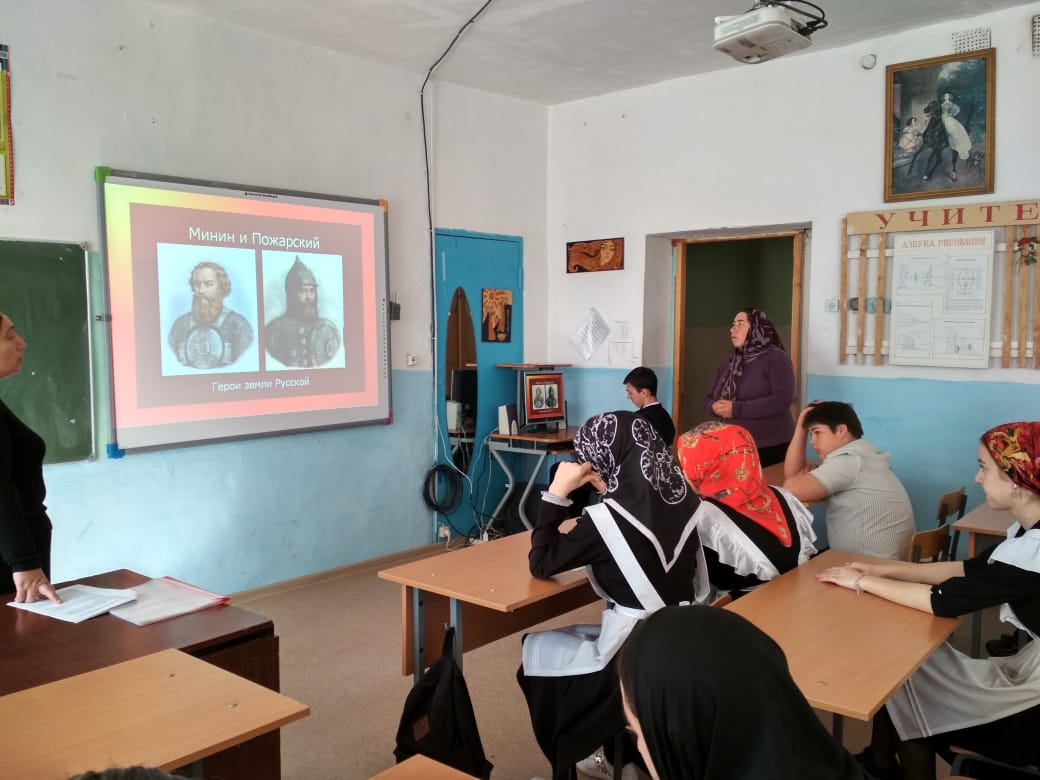 Совместно с работниками центральной районной библиотеки проведен вечер, где участвовали учащиеся нашей школы который прошел организованно и интересно.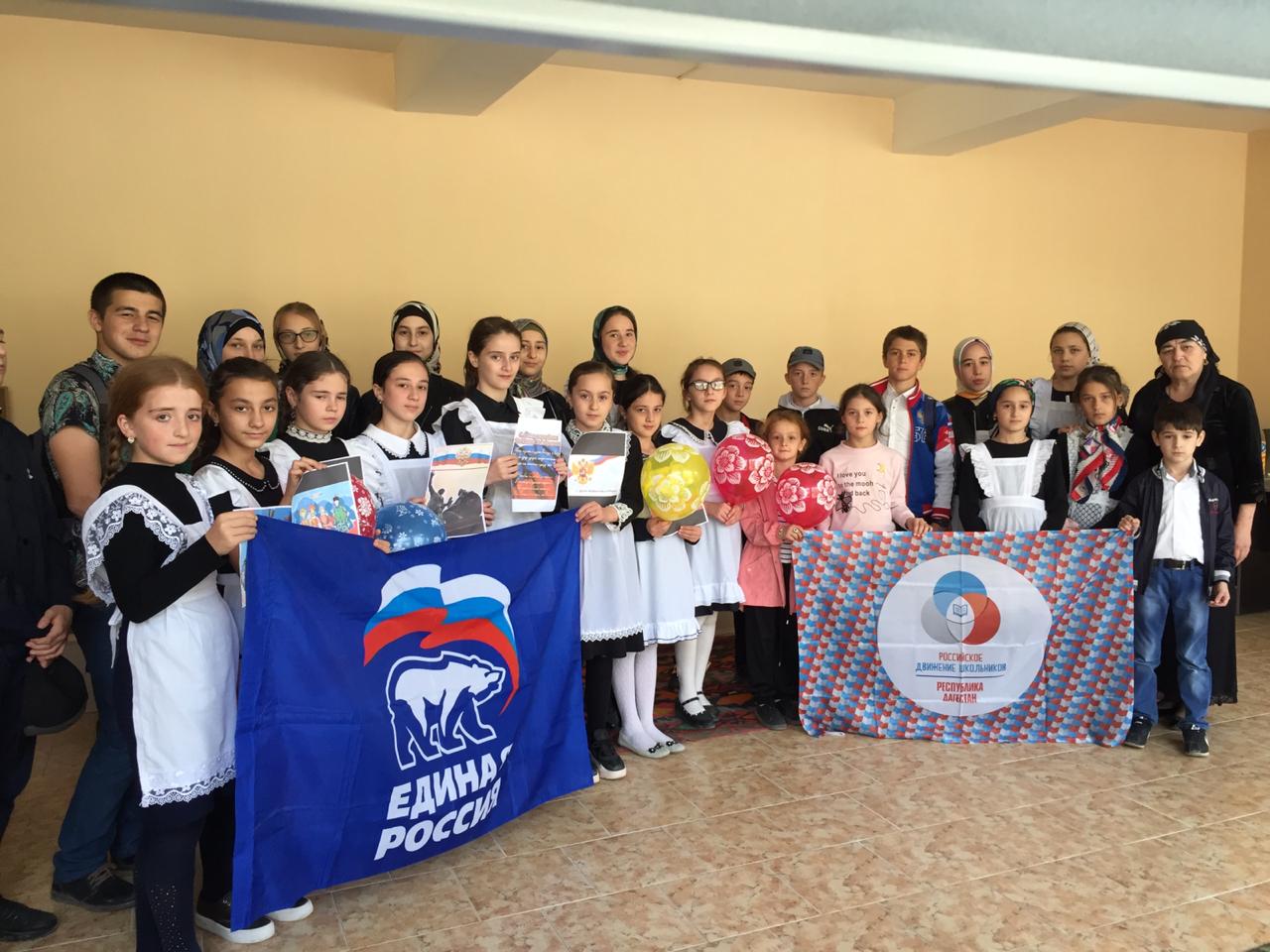 28.10.2019 году был проведен конкурс рисунков «В единстве наша сила»Победителями стали учащиеся 7а класса:1 место – Зайнудинова З.2 место – Мусаева П.3 место – Расулова М.Провел конкурс учитель ИЗО Курбанов К.Д.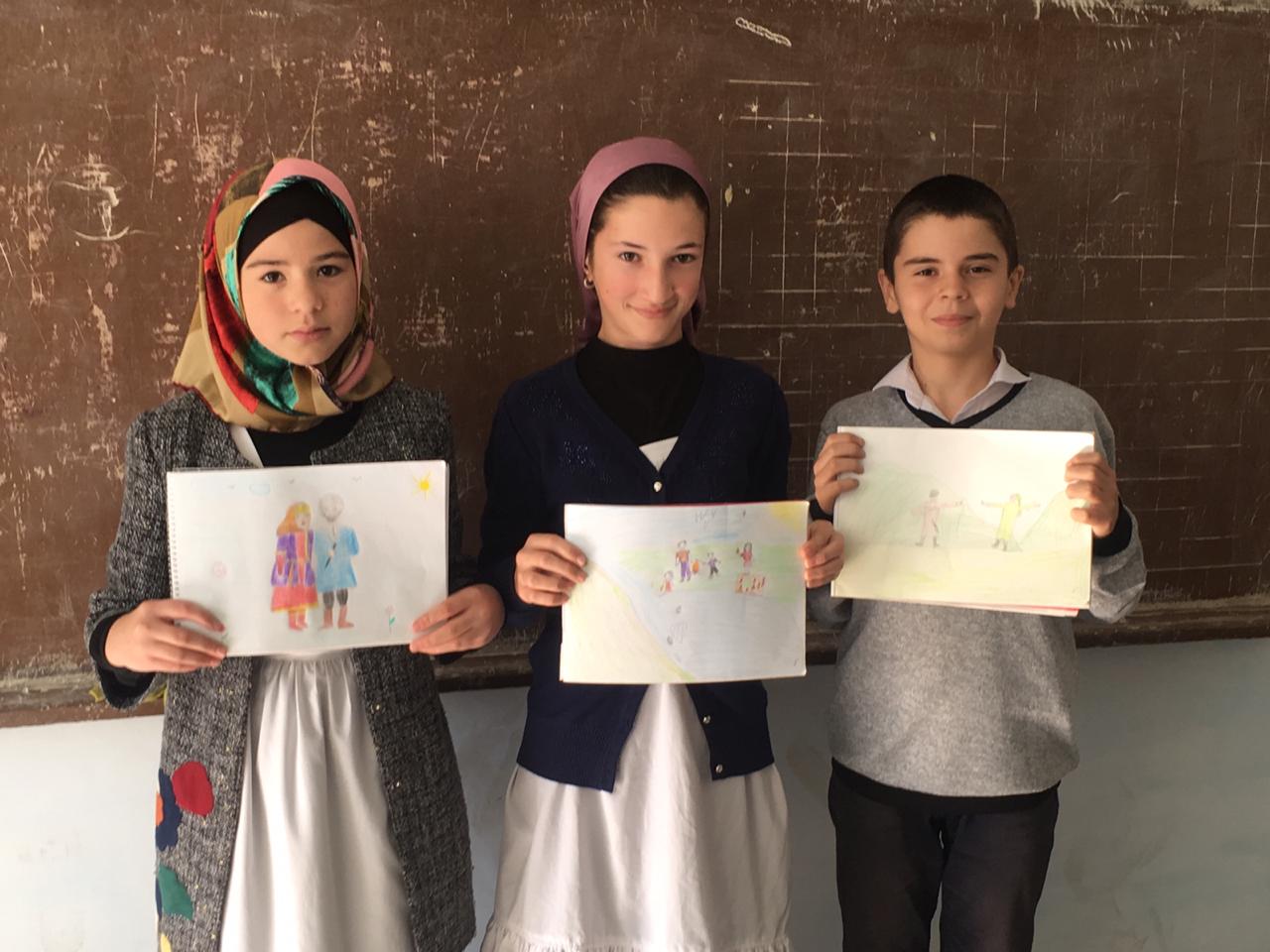 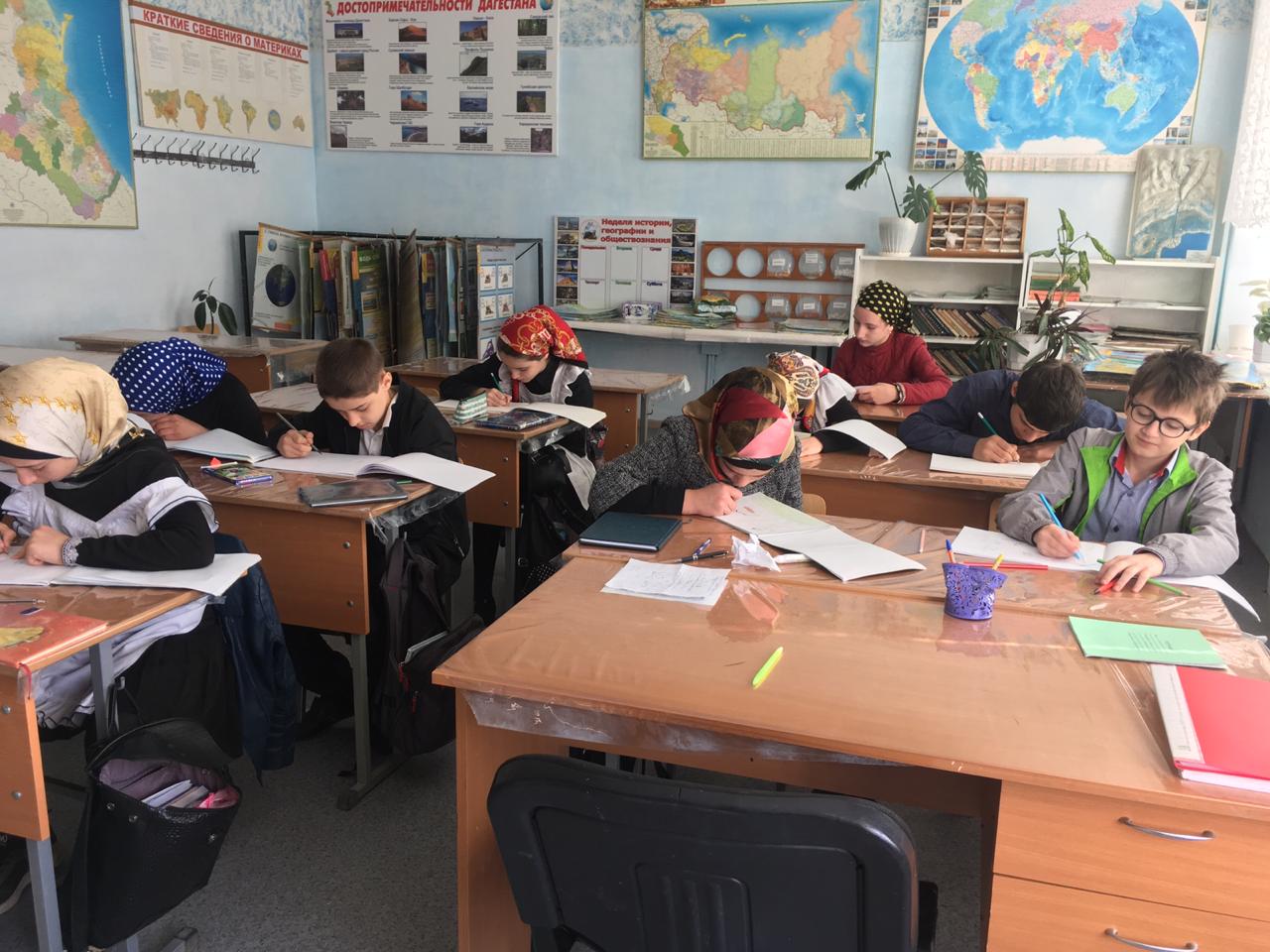 25.10.2019 был проведен конкурс чтецов «Мы дружбой народов сильны» Конкурс где прочитали стихотворения русских и национальных поэтов. Жюри определили места:1 место – Магомедова Ф. – 8класс2 место – Махмудова А. – 9класс3 место – Абдулаева А. – 5 класс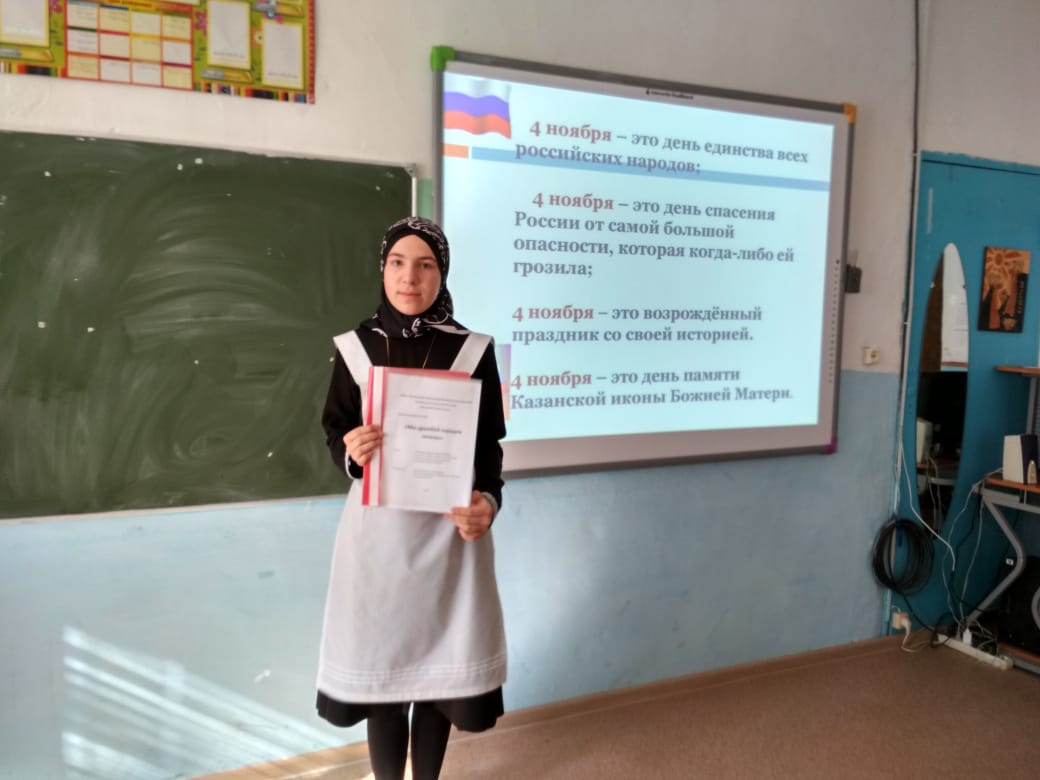 28.10.2019 свою ярмарку солидарности учащиеся 9б класса посвятили празднику Дню народного единства.Проведена акция Российского движения школьников. В школе был организован конкурс сочинений: «В дружбе наша сила». Проведен в двух номинациях:1) 10-11кл.2) 7-9 кл.В первой номинации:1 – Махмудова Х. 10класс2 – Мусагаджиева П. 11класс3 – Магомедова А. 11классВо второй номинации:1 – Магомедова Ф. – 8класс2 – Гамзатова Х. – 8класс31.10.2019 была проведена выставка работ учащихся по этнокультуре, декоративному и изобразительному искусству.Во время каникул учащиеся начальных классов и для 5-11 классов будут проведены экскурсии в районный музей им. Тахо-Годи.